If we had these variables:.    int squareX=200;    int squareY=300;    int squareSize=25;    Color squareColor=Color.green;    int squareSpeed=10;Draw what the following code would do:     g.setColor(squareColor);     g.fillRect(squareX,squareY,squareSize,squareSize);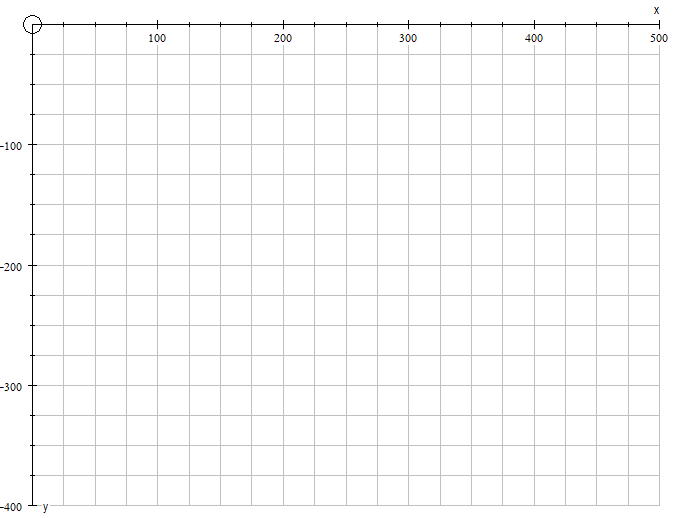 If they hit the right key once (and speed is 10 pixels), what are the values of the variables now:    squareX=____;    squareY=____;If this was our graphics: (square is at   squareX=475; squareY=50;If they hit the right key once (and speed is 10 pixels), what are the values of the variables now:    squareX=____;    squareY=____;If they hit the r key what would change according to the instructionssquareX=    	squareY=squareSize=    	squareColor=    	squareSpeed=If they hit the 2 key what would change according to the instructionssquareX=    	squareY=squareSize=    	squareColor=    	squareSpeed=NAME: _____________CoordinatesSquare MoveDATE: Wednesday, April 24, 2019